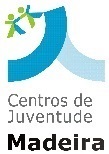 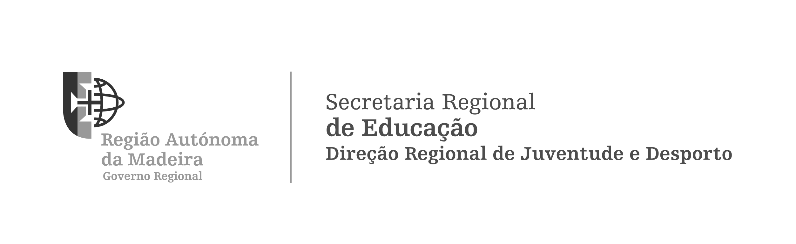 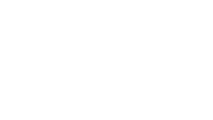 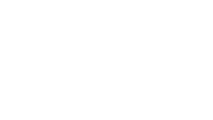 Data   1   REQUERENTE Nome / Entidade        Morada / Sede        NIF / NIPC        Pessoa responsável        Email        Contacto telefónico                  Contacto telefónico (alternativo)         2   VIATURA  Carrinha de 27 lugares (passageiros >16 anos) Necessidades Especiais      Não      SimSe SIM, especifique:            3   TRANSPORTE Início      Data         Hora     h    m       Local        Itinerário        Fim         Data         Hora     h    m       Local         4   JUSTIFICAÇÃO Descrição da atividade em que se enquadra o pedido de apoio:  Objetivos        Público-alvo        Resultados/impacto esperado junto do público juvenil       Fundamentação do pedido(Justificar a importância do apoio da DRJD para a viabilização da atividade e se existe envolvimento dos jovens na mesma)  >   OBSERVAÇÕESEnviar o formulário, devidamente preenchido, para o email drjd@madeira.gov.pt.